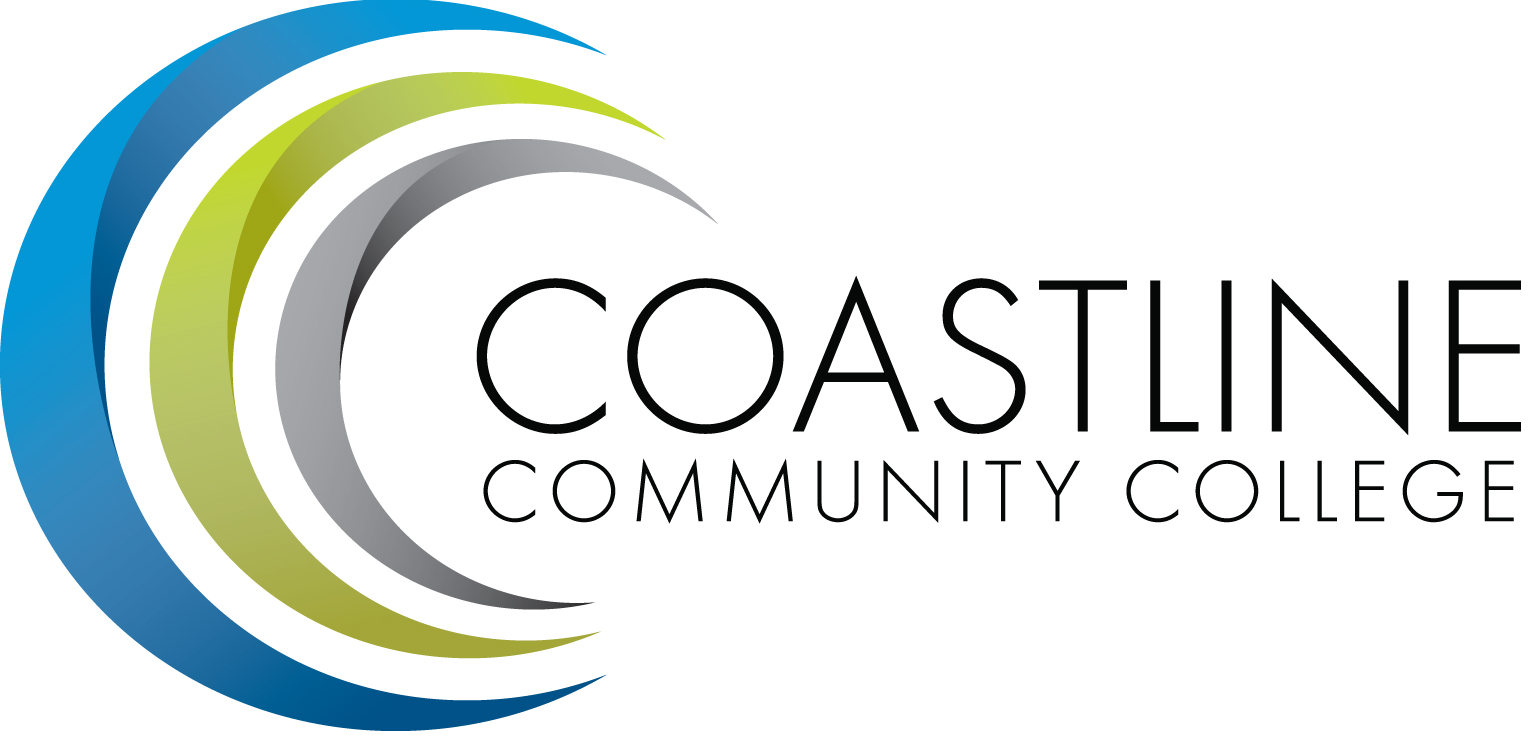  2017, Committee Mandate: To act on College committee and constituency recommendations, to foster College communication and information sharing, and to review overall College operations.CALL TO ORDER WelcomeAdoption of *AgendaApproval of Minutes: **October 24, 2017SPECIAL REPORTS Constituent Reports Associated Student Government (Carlos Bahena) Academic Senate (Stephen Barnes) Classified Senate (Kevin Donahue) Management Team (Lori Adrian)College Event CalendarClassified Senate 2017 Holiday Boutique, December 1, 2017, 11:00 am to 3:00 pm; College CenterThe Student Art Show, December 12, 2017; Art GalleryMilitary and Veterans Tax Workshop, February 24, 2018, 8:00 a.m. – 3:00 p.m.; NBC
President and Executive Team ReportsACTION ITEMSFollow-Up on Action Items from July 11, 2017 meeting:3.1.1	Stephen Barnes to discuss proposal of an additional representative to serve on the Facilities Committee in order to represent Art and Science.  It has been discovered that the proposal was actually for an additional faculty member vs. a Science representative.  Senate will discuss and Stephen will bring back to College Council for further discussion.  ONGOINGFollow-Up on Action Items from August 22, 2017 meeting:Stephen Barnes will provide a report from the Governance Task Force along with a list of committee members.  - Task Force meeting TBD – ONGOINGFollow-Up on Action Items from September 26, 2017 meeting:Vince to follow up with Canvas Implementation Team regarding the process which has been created for requesting shells.  Vince reported that process is still being reviewed in order to determine needs and identify the population. – ONGOINGCarlos to discuss the placement of a student rep on the Accreditation Steering Committee at the next ASG meeting, as requested by Danny Pittaway.  Carlos reported that ASG is still in the process of locating a student rep to serve on the Accreditation Steering Committee.  However, they have not found anyone available to serve as yet.  ONGOINGFollow-Up on Action Items from October 10, 2017 meeting:Vince and Stephen to provide follow-up and report on course review process to ensure implementation of RSI for the Financial Aid Federal Program Review.  Vince to advise FSC to provide series of workshops on RSI & LDA procedures and guidelines for course review.  RSI Task Force has been created and Vince has arranged for workshops to be conducted.  Faculty will be contacted directly.  – ONGOING
Follow-Up on Action Items from October 24, 2017 meeting (new items):3.5.1	Aeron will provide a report on scorecard breakdown at the next meeting.STANDING REPORTSBudget Update (Christine Nguyen) PIEAC (Stephen Barnes/Vince Rodriguez)Program/Department Review (Stephen Barnes/Aeron Zentner) Student Success Committee (Stephen Barnes)Facilities, Safety & Sustainability (FSS) Committee (Christine Nguyen)Technology Committee (Christine Nguyen/Joycelyn Groot)Accreditation (Vince Rodriguez)Financial Aid Federal Program Review (Lori Adrian)Scorecard/Achievement Data (Aeron Zentner)Guided Pathways (Lori Adrian/Aeron Zentner)DISCUSSION ITEMSSSSP/BSI/SE Data and Status (A. Zentner)Planning Wing Scorecards – Revised (A. Zentner)PRT December Visit Update and Documents (A. Zentner/L. Adrian)ANNOUNCEMENTS
ADJOURNMENTNext Meeting: November 28, 2017, 9:00 – 11:00 a.m.*Attachment has been emailed. 
**Attachment available at meeting.